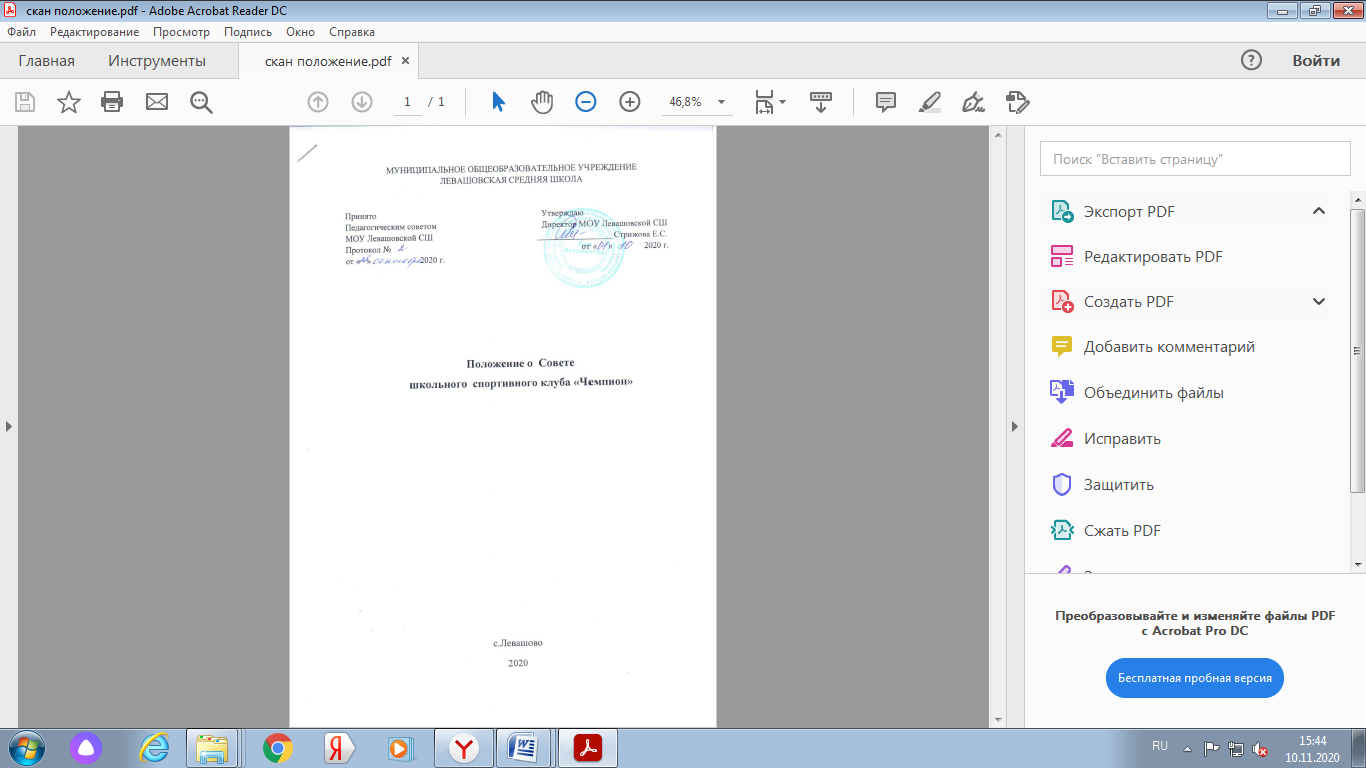 1.Общие положения1.1. Совет СК «Юность» является выборным органом самоуправления Клуба. 1.2. Совет СК действует на основании законодательства РФ, Устава ОО, положения о Клубе и настоящего Положения. 2. Цели и задачи2.1. Целями деятельности Совета СК  являются: - усиление роли воспитанников в решении вопросов спортивной жизни школы; - воспитание учащихся в духе демократической культуры, социальной ответственности и гражданской активности. 2.2. Задачами деятельности Совета СК являются:- представление интересов воспитанников в процессе управления Клубом;- поддержка и развитие инициатив воспитанников в учебном процессе и общественной жизни; - защита прав воспитанников;- привлечение воспитанников к участию в спортивных мероприятиях школы, района, города и т.д. 3. Функции Совета СК3.1. Совет СК:- содействует реализации инициатив воспитанников во внеурочной деятельности: изучает интересы и потребности обучающихся в сфере внеучебной деятельности, создает условия для их реализации;- привлекает воспитанников к решению вопросов спортивной жизни ОО: изучает и формулирует мнение обучающихся по вопросам спортивной жизни, представляет позицию воспитанников в органах управления ОО, разрабатывает предложения по совершенствованию учебно-воспитательного процесса и физкультурно-оздоровительной работы; - содействует разрешению конфликтных вопросов: участвует в решении проблем ОО, согласовании  интересов  воспитанников, педагогов и родителей, организует работу по защите прав воспитанников, укреплению дисциплины и порядка;- информирует воспитанников о деятельности школьной системы самоуправления, содействует организации спортивных программ и проектов как на территории ОО, так и вне нее.4. Права Совета СК4.1. Совет СК имеет право:- проводить на территории ОО собрания, в том числе закрытые, и иные мероприятия не реже 1 раза в 3 месяца;- размещать на территории ОО информацию (на стендах) и в средствах информации ОО;- направлять в администрацию ОО письменные запросы, предложения и получать на них ответы;- знакомиться с нормативными документами ОО, СК, блока дополнительного образования и их проектами, вносить к ним свои предложения;- получить от администрации ОО информацию по вопросам деятельности ОО и блока дополнительного образования;- представлять интересы учащихся в администрации ОО, на педагогических советах, собраниях, посвященных решению вопросов жизни СК;- проводить встречи с представителями администрации ОО по необходимости;- проводить среди воспитанников опросы и референдумы;- направлять своих представителей для работы в коллегиальных органах управления ОО;- организовывать работу общественных приемных Совета СК, сбор предложений воспитанников, ставить вопрос о решении поднятых воспитанниками проблем перед администрацией ОО, другими органами и организациями;- принимать решения по рассматриваемым вопросам, информировать воспитанников, администрацию ОО о принятых решениях;- пользоваться организационной поддержкой должностных лиц ОО, отвечающих за воспитательную и спортивно-массовую работу, при подготовке и проведении мероприятий Совета СК;- вносить в администрацию ОО предложения по совершенствованию учебно-воспитательного и физкультурно-спортивного процесса;- создавать печатные органы;- вносить предложения в план воспитательной, спортивной и физкультурно-массовой работы. 5. Порядок формирования и структура Совета СК5.1. Совет СК формируется на выборной основе, сроком на один год;5.2. В состав Совета СК могут избираться по одному человеку представители от спортивных секций, классов. 5.3. В Совет СК входят представители от Совета ОО и Совета старшеклассников. 5.4. Председатель является руководителем Совета СК. 5.5. Выборы заместителя председателя Совета  СК осуществляется на первом заседании Совета СК. Выборы считаются действительными, если на заседании присутствовало не менее 2/3 членов Совета СК. Решение принимается простым большинством из числа присутствующих членов Совета СК.